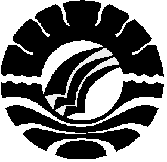 SKRIPSIPENGEMBANGAN  KREATIVITAS ANAK MELALUI PENERAPAN KEGIATAN MENGGAMBAR DI TAMAN KANAK-KANAK  ANDIYA MAKASSARNURLIATIPROGRAM STUDI PENDIDIKAN GURU PENDIDIKAN ANAK USIA DINI FAKULTAS ILMU PENDIDIKANUNIVERSITAS NEGERI MAKASSAR 2012PENGEMBANGAN  KREATIVITAS ANAK MELALUI PENERAPAN KEGIATAN MENGGAMBAR DI TAMAN KANAK-KANAK  ANDIYA MAKASSARSKRIPSIDiajukan untuk Memenuhi Persyaratan Memperoleh Gelar Sarjana Pendidikan (S.Pd.) pada Program Studi Pendidikan Guru Pendidikan Anak Usia Dini Strata Satu (S1) Fakultas Ilmu Pendidikan Universitas Negeri MakassarOleh:NURLIATI074 904 071PROGRAM STUDI PENDIDIKAN GURU PENDIDIKAN ANAK USIA DINI FAKULTAS ILMU PENDIDIKANUNIVERSITAS NEGERI MAKASSAR 2012PERSETUJUAN PEMBIMBINGSkripsi dengan Judul “Pengembangan  Kreativitas Anak Melalui Penerapan Kegiatan Menggambar Di Taman Kanak-Kanak  Andiya Makassar”.Atas Nama :      Nama	 :  NURLIATI        NIM		:  074 904 071        Prodi 		:  PG-PAUD     Fakultas 	:   Ilmu Pendidikan Setelah diperiksa dan diujikan, telah memenuhi syarat untuk memperoleh gelar Sarjana Pendidikan (S.Pd) Pada Fakultas Ilmu Pendidikan Prodi Guru Pendidikan Anak Usia Dini  Universitas Negeri Makassar.						     Makassar,      Maret         2012PERNYATAAN KEASLIAN SKRIPSISaya yang bertandatangan di bawah ini :      Nama	 :  NURLIATI        NIM		:  074 904 071        Prodi 		:  PG-PAUD      Fakultas 	:   Ilmu Pendidikan         Skripsi  		: Skripsi  yang saya tulis ini benar-benar merupakan hasil karya sendiri dan bukan merupakan pengambilalihan tulisan atau pikiran orang lain yang saya akui sebagai hasil tulisan atau pikiran sendiri.Apabila di kemudian hari terbukti atau dapat dibuktikan bahwa skripsi ini hasil jiblakan, maka saya bersedia menerima sangsi atas perbuatan tersebut sesuai dengan ketentuan yang berlaku.Makassar,    Maret   2012           NurliatiPENGESAHAN SKRIPSISkripsi atas nama Nurliati. Nim. 074 904 071. Judul: Pengembangan  Kreativitas Anak Melalui Penerapan Kegiatan Menggambar Di Taman Kanak-Kanak  Andiya Makassar.  Diterima oleh Panitia Ujian Skripsi Fakultas Ilmu Pendidikan Universitas Negeri Makassar dengan SK Dekan No. 1933/UN36.4/PP/2012. Tanggal 24 Februari 2012 untuk memenuhi sebagian persyaratan memperoleh gelar Sarjana Pendidikan pada Program Studi Pendidikan Guru Pendidikan Anak Usia Dini  (PG-PAUD) pada hari selasa tanggal 13 Maret  2012.Disahkan OlehDekan Fakultas Ilmu PendidikanProf. Dr. Ismail Tolla, M.Pd.NIP. 19531230 198003 1 005Panitia Ujian :Ketua	:  Drs. M. Ali Latif Amri, M.Pd	(................................)Sekretaris	:  Dra. Sri Sofiani, M,Pd	(................................)Pembimbing I	:  Dra. Nirmala, S.Pd, M.Pd	(................................)Pembimbing II	:  Rusmayadi, S.Pd, M.Pd	(................................)Penguji I	:  Arifin Manggau, S.Pd, M.Pd	(................................)Penguji II	:  Dr. Pattaufi, S.Pd, M.Si 	(................................)MOTTO Hidup adalah kompetisiJika kamu tidak cepat makaSeseorang akan melampauimu danMelaju kencang meninggalkanmuPergunakanlah waktu belajar untuk Meraih  prestasi setinggi-tingginyaKarya ini kuperuntukkan kepada ayah dan bunda tercinta serta suami dan anakku yang telah mencurahkan kasih sayang yang tulus, memotivasiku, yang selalu berdoa untuk keselamatan,serta  mencintai dan menyayangiku dengan sepenuh hati sehingga menjadi tumpuan bagiku untuk meraih kesuksesanABSTRAKNurliati    2012  Pengembangan  Kreativitas Anak Melalui Kegiatan Menggambar Di Taman Kanak-Kanak  Andiya Makassar. Skripsi dibimbing oleh Dra. Nirmala, M.Si dan Rusmayadi, S.Pd, M.Pd masing-masing sebagai pembimbing I dan pembimbing II pada Program Studi Pendidikan Guru Pendidikan Anak Usia Dini (PG-PAUD) Fakultas Ilmu Pendidikan Universitas Negeri Makassar.Permasalahan penelitian ini adalah rendahnya kreativitas anak di TK Andiya Makassar. Rumusan masalah dalam penelitian ini adalah Apakah melalui kegiatan menggambar dapat menggembangkan Kreativitas Anak di  Taman Kanak-Kanak Andiya Kota Makassar?. Tujuan penelitian ini adalah untuk mengetahui pengembangan kreativitas anak di Taman Kanak-Kanak Andiya Kota Makassar melalui kegiatan menggambar.  Pendekatan yang digunakan dalam penelitian adalah pendekatan kualitatif dengan jenis penelitian tindakan kelas (PTK) yang berdaur ulang/siklus yaitu meliputi perencanaan, pelaksanaan, observasi, dan refleksi. Subjek penelitian adalah guru dan anak di kelompok B TK Andiya Makassar. Data penelitian ini merupakan data aktivitas mengajar guru dan belajar anak tentang kreativitas anak melalui kegiatan menggambar. Tehnik pengumpulan data yang digunakan adalah observasi dan dokumentasi. Analisis data menggunakan analisis kualitatif. Hasil penelitian menunjukkan bahwa ada peningkatan dalam pembelajaran, baik pada aktivitas mengajar guru dan belajar anak. Peningkatan itu dapat dilihat dari setiap siklus pembelajaran, siklus I kemampuan mengajar guru kategori cukup dan kemampuan belajar  anak  kategori kurang  dan  pada siklus II kemampuan mengajar guru dan belajar anak  kategori baik. Sehingga dapat disimpulkan melalui kegiatan menggambar dapat menggembangkan Kreativitas Anak di  Taman Kanak-Kanak Andiya Kota Makassar.PRAKATA              Segala puji syukur peneliti panjatkan kehadirat Allah SWT, karena berkat rahmat dan karunia-Nya  bagi kita semua,  sehingga skripsi yang berjudul                           “ Pengembangan  Kreativitas Anak Melalui Penerapan Kegiatan Menggambar Di Taman Kanak-Kanak  Andiya Makassar” dapat diselesaikan dengan baik.Penulis menyadari bahwa dalam proses penulisan skripsi ini banyak mengalami kendala, namun berkat bantuan, bimbingan, kerjasama dari berbagai pihak dan berkah dari Tuhan sehingga kendala-kendala yang dihadapi tersebut dapat diatasi. Untuk itu penulis menyampaikan ucapan terima kasih dan penghargaan kepada                                     Dra. Nirmala, M.Si dan Rusmayadi, S.Pd, M.Pd masing-masing sebagai pembimbing I dan pembimbing II yang telah dengan sabar, tekun, tulus dan ikhlas meluangkan waktu, tenaga, dan pikiran untuk memberikan bimbingan, motivasi, arahan, dan saran-saran yang berharga kepada penulis selama penyusunan skripsi.Pada kesempatan ini penulis juga menyampaikan ucapan terima kasih kepada:Prof. Dr. H. Arismunandar, M.Pd selaku Rektor Universitas Negeri Makassar yang telah memberikan izin kepada penulis untuk mengikuti pendidikan Program studi PG-PAUD. Prof.Dr. Ismail Tolla,M.Pd, selaku Dekan FIP UNM, Drs. M. Ali Latif Amri, M.Pd, selaku Pembantu Dekan I, Drs. Andi Mappincara, M.Pd, selaku Pembantu Dekan II, Drs. Muh. Faisal, M.Pd selaku Pembantu Dekan III yang telah mengizinkan, memberikan kesempatan kepada penulis untuk melaksanakan penelitian dan menyiapkan sarana dan prasarana yang dibutuhkan selama menempuh pendidikan Program S1 FIP UNM.Dra. Sri Sofiani, M.Pd  selaku Ketua dan Dra. Kartini Marzuki, M.Si selaku Sekretaris pada Program Studi Pendidikan Guru Pendidikan Anak Usia Dini yang telah mengizinkan, memberikan kesempatan kepada penulis untuk melaksanakan penelitian dan menyiapkan sarana dan prasaran yang dibutuhkan selama menempuh pendidikan Program S1 PG-PAUD FIP UNM.Bapak dan Ibu Dosen serta segenap staf Prodi PG-PAUD  FIP UNM yang telah memberikan bekal ilmu pengetahuan sehingga penulis dapat melaksanakan penelitian dan menyelesaikan studi dengan baik.Kedua orang tua, yang telah banyak memberikan dorongan, doa dan rasa bangga serta rasa percaya diri, memotivasi serta menasehati sehingga penulis dimampukan untuk mengikuti pendidikan ini sampai selesai.Hj. A. Datja Patoppoi, SH.MH selaku kepala sekolah  TK Andiya Makassar serta semua guru di lingkungan TK  tersebut yang telah banyak membantu kelancaran dalam pelaksanaan penelitian ini.Rekan-rekan mahasiswa Program S1 PG_PAUD  FIP UNM  serta semua pihak yang tidak dapat disebutkan satu persatu yang dengan sabar membantu penyelesaian skripsi  ini.Akhirnya dengan penuh rasa syukur penulis mengucapkan banyak terimakasih kepada seluruh pihak yang telah mendukung penulis dengan harapan agar skripsi ini dapat berguna bagi peneliti, pihak fakultas dan pembaca yang budiman.					Makassar,        Maret   2012								 Penulis,DAFTAR ISIHALAMAN SAMPUL 		iHALAMAN JUDUL 		iiPERSETUJUAN PEMBIMBING		iiiPERNYATAAN KEASLIAN SKRIPSI		ivMOTTO		vABSTRAK 		viPRAKATA 		viiDAFTAR ISI 		xDAFTAR TABEL		xiiiDAFTAR GAMBAR		xivDAFTAR LAMPIRAN 		xvBAB I PENDAHULUAN Latar Belakang Masalah 		1Rumusan Masalah		3Tujuan Penelitian 		4Manfaat Penelitian		4BAB II KAJIAN PUSTAKA KERANGKA PIKIR DAN        HIPOTESIS TINDAKAN Kajian Pustaka 		6Pengertian Kreativitas Anak		6Ciri-ciri kreativitas anak 		7Pengertian Menggambar		9Kegiatan Menggambar Pada Anak Usia Dini		10Manfaat Menggambar		10Kerangka Pikir 		11Hipotesis Tindakan 		12BAB III METODE PENELITIAN Pendekatan dan Jenis Penelitian 		13Fokus  Penelitian 		13Deskripsi Lokasi Penelitian		13Unit Analisis		14Prosedur Peelitian		14Tehnik Pengumpulan Data		17Tehnik Analisis Data		18Indikator Keberhasian		18BAB IV HASIL PENELITIAN DAN PEMBAHASANHasil Penelitian 		20Pembahasan		63BAB V KESIMPULAN DAN SARANKesimpulan 		66Saran		66DAFTAR PUSTAKA		67LAMPIRAN		68DAFTAR TABELTabel			  	Judul						 Halaman 3.1 Indikator Keberhasilan 		194.1  Keadan Guru di TK Andiya Makassar		204.2 Tiga Rombongan Belajar TK Andiya Makassar		204.3 Proses Pelaksanaan Pembelajaran Siklus I Pertemuan I		224.4 Proses Pelaksanaan Pembelajaran Siklus I Pertemuan II		264.5 Proses Pelaksanaan Pembelajaran Siklus I Pertemuan III		304.6 Proses Pelaksanaan Pembelajaran Siklus II Pertemuan I		444.7 Proses Pelaksanaan Pembelajaran Siklus II Pertemuan II		484.8 Proses Pelaksanaan Pembelajaran Siklus II Pertemuan III		52DAFTAR GAMBARGambar	                                  Judul                                                          Halaman                                                                                                      Bagan Kerangka  Pikir  Peneltian    	 	12 Tahap-Tahap Penelitian . 		15                        DAFTAR  LAMPIRANLampiran                                   Judul                                                           HalamanRencana Kegiatan Harian Siklus I		69Kisi-Kisi Penilaian Siklus I		75Hasil Observasi Aktivitas Mengajar Guru Siklus I		77Hasil Observasi Aktivitas Belajar Anak Siklus I		79Rencana Kegiatan Harian Siklus II		85Kisi-Kisi Penilaian Siklus II		95Hasil Observasi Aktivitas Mengajar Guru Siklus II		92Hasil Observasi Aktivitas Belajar Anak Siklus II		94Dokumentasi Penelitian 		100Riwayat Hidup 		110Pembimbing IDra. Nirmala, M.SiNIP. 1964118 198903 2 002         Pembimbing II     Rusmayadi, S.Pd, M.Pd     NIP. 19780917 200604 1 001Disahkan  : Ketua Prodi  PG- PAUD FIP UNM                                              Dra. Sri  Sofiani, M.Pd NIP. 19530202 198010 2 001Disahkan  : Ketua Prodi  PG- PAUD FIP UNM                                              Dra. Sri  Sofiani, M.Pd NIP. 19530202 198010 2 001